ИНФОРМАЦИЯ ОБ ОСНОВНЫХ ИТОГАХ КОНТРОЛЬНОГО МЕРОПРИЯТИЯКонтрольно-счетная Палата муниципального образования «Мирнинский район» Республики Саха (Якутия) в соответствии с Планом работы Контрольно-счетной Палаты МО «Мирнинский район» РС (Я) на 2020 год, распоряжения Председателя Контрольно-счетной Палаты МО «Мирнинский район» РС (Я) от 04.02.2020 года № 09 проведено контрольное мероприятие «Внешняя проверка бюджетной отчетности Администрации МО «Город Удачный» как главного администратора бюджетных средств за 2019 год».Цели контрольного мероприятия: анализ и оценка содержащейся в годовой отчетности информации о бюджетной деятельности Администрации МО «Город Удачный» как главного администратора бюджетных средств, выборочная проверка полноты и достоверности отчетности, законности, результативности и эффективности исполнения бюджета МО «Город Удачный» Республики Саха (Якутия).Объект контрольного мероприятия: Администрация МО «Город Удачный».В результате проведенного контрольного мероприятия установлено: Общий объем проверенных средств за указанный период составил 231 409 145,49 руб., исполнение расходной части бюджета МО «Город Удачный» за 2019 год.Утвержденные бюджетные назначения по доходам составили 232 626 335,54 руб., исполнение по доходам на сумму 246 165 172,39 руб., или 105,8% от утвержденных бюджетных назначений по доходам.По расходам утвержденные бюджетные назначения составили 264 958 025,96 руб., исполнение по расходам на сумму 231 409 145,49 руб., или 87,3% от утвержденных бюджетных назначений по расходам.В 2019 году действовало 14 муниципальных программ, по которым на финансирование мероприятий предусмотрено 96 122 074,91 руб., исполнение составило 78 500 519,33 руб. или 81,6%. По результатам проведенного контрольного мероприятия Контрольно-счетная Палата считает, что отчет об исполнении бюджета МО «Город Удачный» за 2019 год в целом является достоверным.Вместе с тем при формировании годового отчета Администрации МО «Город Удачный» и подведомственного учреждения за 2019 год допущены нарушения бюджетного законодательства и нормативных правовых актов МО «Мирнинский район» Республики Саха (Якутия) МО «Город Удачный» на общую сумму 235 743,69 руб., в том числе, в части:- нарушение порядка осуществления контроля в финансово-бюджетной сфере;- нарушение (риски) при управлении имуществом, закрепленным за унитарным предприятием;- нарушения (риски) ведения бухгалтерского (бюджетного) учета, составления и предоставления бухгалтерской (бюджетной) отчетности;- иные нарушения.Отчет о результатах контрольного мероприятия утвержден Председателем Контрольно-счетной Палаты МО «Мирнинский район» РС (Я) 04 марта 2020 года.Российская ФедерацияРеспублика Саха (Якутия)КОНТРОЛЬНО – СЧЕТНАЯ ПАЛАТАМУНИЦИПАЛЬНОГО ОБРАЗОВАНИЯМИРНИНСКИЙ РАЙОН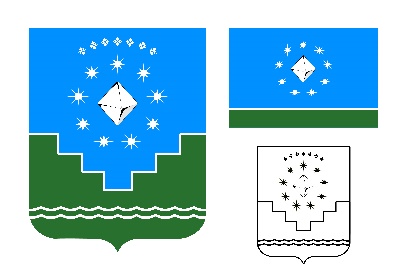 Россия Федерацията Саха Өрөспүүбүлүкэтэ  «МИИРИНЭЙ ОРОЙУОНА» МУНИЦИПАЛЬНАЙ ТЭРИЛЛИИХОНТУРУОЛЛУУР-СУОТТУУРПАЛАТАТА